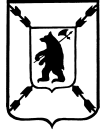 ЯРОСЛАВСКАЯ ОБЛАСТЬ  ПОШЕХОНСКИЙ  МУНИЦИПАЛЬНЫЙ  РАЙОНСОБРАНИЕ ДЕПУТАТОВР Е Ш Е Н И Е ____23. 07. 2020___________							№ _63_ г. Пошехонье О присвоении звания "Почетный гражданинПошехонского муниципального района"                          В соответствии с Положением о присвоении звания "Почетный гражданин Пошехонского муниципального района", утвержденным решением Собрания депутатов Пошехонского муниципального района от 20.12.2012 г. № 59 , руководствуясь статьёй 22 Устава Пошехонского муниципального района, Собрание депутатов Пошехонского муниципального района, Р Е Ш И Л О :Присвоить звание "Почетный гражданин Пошехонского муниципального района"    Шаматоновой  Татьяне  Борисовне.2. Настоящее решение опубликовать   в газете  Пошехонского муниципального района «Сельская новь» и на официальном сайте Администрации Пошехонского муниципального района в информационно-телекоммуникационной сети «Интернет».Глава Пошехонского муниципального района                                        Н.Н. Белов 